Registro observación del  desarrollo  del aprendizaje del estudiante año académico virtualPRIMER  TRIMESTE  2020I TRIMESTRE  - 2020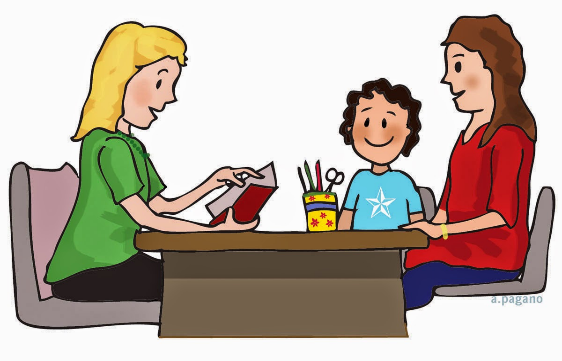 EVALUACION AL PADRE DE FAMILIA.                          ……………………………………………….                                                                                                                   DOCENTE DE AULA“Educando con amor  para Aprender a Vivir, pensar y compartir, respetando las diferencias”Nivel:INICIALINICIALCódigo Modular0631697I.E.:N# 083 MANGOMARCAN# 083 MANGOMARCAN# 083 MANGOMARCAN# 083 MANGOMARCAEdad:….AÑOS Sección:Sección:Apellidos y Nombres del Estudiante:Código del Estudiante:00000078370653DNI:DNI:78370653Apellidos y Nombres de la Docente:ÁREA CURRICULARCOMPETENCIASCONCLUSIÓN DESCRIPTIVA REFLEXIVA EN UN ENFOQUE SOCIO FOMATIVOPersonal SocialConstruye su identidad.Ángelo manifiesta oralmente con seguridad y confianza al expresar  sus necesidades e intereses y lo menciona a todos  los  integrantes de su familia.Es autónomo para  sugerir  propuestas de cómo resolver problemas  planteados y ha desarrollado iniciativa en realizar actividades de alimentación, aseo, para prevenir  que se contagie del covid 19, pero nos encantaría  que  se identifique aún más con  su rol de niño, funciones ,actividades en forma  autónoma al realizar con dibujos en  su línea de acciones, que debería hacer desde que se levanta.También para lograr un mayor nivel  consolidación de su aprendizaje es necesario que ustedes como  padres expresen  comunicativamente y con acciones que lo aman para reafirmar  concepto corporal, imágen corporal y esquema corporal .Ello   va  consolidar su autoconcepto, imagen corporal y por consecuencia  su  autoestima.Además   esta iniciando un proceso de seguridad emocional que le permite expresar lo que siente  pero en esta gran tarea  necesito de su ayuda pea que  logre  controlar sus impulsos  ,desarrolle  su tolerancia cuando  esta en una video llamada  el  desea participar. Pero sé que si lo  conversamos con él  de que siempre hay que esperar nuestro turno desarrollará su  tolerancia a cualquier  situación de la vida diaria .Personal SocialConvive y participa democráticamente en la búsqueda del bien común.Se evidencia  que  se socializa e interactúa con sus compañeros en las videos  llamadas .Es ahí que  observamos el inicio del proceso de adquirir normas de convivencia en esperar su turno para hablar, poder también poco a poco contribuir a que  logre regularse frente a situaciones como  ser tolerante frente  a las expresiones de su compañero .Por ello como estamos  iniciando este proceso de logro y avances es trascendental que como estimulo  de referencia  de los padres y maestras siempre   brindar  reflexiones  hacia las buenas acciones que  promuevan  las capacidades blandas como en cada  momento ser  solidario ,esperar el turno, cuando observan a personas como su hermanos, familiares,mamá, papá, que están en apuros el debe ayudarlos y demostrar su empatía.Motivarlos  a expresar agradecimiento cuando  nos dan  ayuda   y  potencializar  que demuestran responsabilidad  con las actividades que se  plantea  diariamente  en el wasap virtual.PSICOMOTRIZSe desenvuelve de manera autónoma a través de su motricidad.Tadeo  esta iniciando un proceso de maduración de reconocimiento de las partes de su cuerpo ,en él y en su familia ,como también está logrando representar su imágen corporal en  sus pequeños pre monigotes  que lo conllevará hacia la adquisición de  esquema corporal.En este primer trimestre he podido evidenciar que también esta tendiendo mejor percepción motriz de los movimientos que puede realizar con cada parte de su cuerpo  conllevando al inicio de la adquisición de su corporeidad dentro de su hogar. .Es por ello que ahora en estos meses próximos  necesitamos trabajar en equipo planificando  con ustedes desde sus hogares  oportunidades de aprendizaje  que contribuyan a la   maduración de su motricidad segmentada de su hombro, brazo, manos y dedos. Por lo cual puede  motivarlo a que le ayude a pelar habas, alverjas para hacer la sopa o segundo. Como también poder juntos en familia  aprender a enhebrar. con aguja punta roma  y construir  diseño de los pañuelos  o individuales de tela. Como también ayudarnos a tejer.Todo ello va contribuir  a que en los meses siguientes  va adquirir  habilidades motrices que demuestran  coordinación óculo-manual muy necesario para el inicio en su escritura.Por consiguiente  es  muy importante que   lo estimule  realizando sus dibujos de todas las experiencias que puede jugar con su cuerpo  y con situaciones  que va vivenciado en cada momento del día y sobre todo con los productos que va construyendo .Primero motívelo a dibujar que  proyecto artístico  va elaborar .Por  ejemplo :Si va realizar  un carrito de cajita ,primero tendrá que  dibujarlo ,que materiales  utilizará, como lo va  armar y  como utilizara para jugar.ComunicaciónSe comunica oralmente en su lengua materna.Estimados padres de familia en esta competencia ha sido la que más se ha trabajado y fortalecido por ello es la trasversal puesto  que  se ha logrado desde 06 abril  interactuar con el estudiante en un contexto de educación virtual y  preguntar como él se siente ,piensa o pude sentirse mejor en lograr construir su propio aprendizaje.Por ello era trascendental su comunicación oral que  a través de una educación tecnológica virtual sincrónica  realizamos las video llamadas o pedíamos sus video donde  se evidenciaba como  se estaba  el proceso de maduración de su  comunicación oral con todos sus  aspecto como vocabulario, uso de oraciones  y  la intención comunicativa autónoma de quiere  decir y comunicar.Frente a preguntas orales; Tadeo escucha, presta atención ,responde en forma coherente   según la pregunta oral que se le formula.En las videos llamadas,  Tadeo  utiliza verbos, adjetivos y artículos en sus expresiones orales para  comunicar los que siente, entiende y en sus descripciones  frente a retos que  el formula.También expresa con seguridad sus inquietudes en conversaciones en las video llamadas , participa en diálogos dando sus opiniones manteniendo la idea sobre el tema principal. Deduce la respuesta de adivinanzas, pictogramas leidos oralmente, audio cuentos orales del MINEDU   escuchando alguna de las características de las personas, animales y objetos. Por ello   es importante  aportar  con mayor repertorio léxico de nombres de nuevos objetos ,animales o situaciones  para ello sé que trabajaremos en equipo para fortalecer este gran reto  al analizar  una palabra y que posibles  palabras se pueden generar de esa raíz, como por ejemplo:Zapato quienes serian sus familias :zapatones ,zapateria, zapatitos y  zapatones.Todo  ello va contribuir  a que Tadeo adquiera  un  vocabulario acorde a su edad con maduración de su aspecto morfo sintáctico donde conjugue  el verbo en el espacio donde se ubica y enriquezca su vocabulario.Finalmente le sugiero  que converse, aproveche algunos expresiones de sus pequeños  con su pequeño si el expresa mañana comi sopaseca, explique que el tiempo  transcurre ayer hoy mañana .Buscando la madurez de su  consciencia  que hoy el  tiempo real esta expresandose  oralmente..ComunicaciónLee  textos escritos  en su lengua materna.3  DesempeñosDescribir CadaDesempeñoComo ha logrado avanzar En los videos, fotos de  sus productos que me han enviado al wasap virtual del aula. Tadeo se puede  evidenciar que él esta iniciando el proceso de describir  la tapa del cuento, las imágenes, esta iniciando el  percibir visualmente , personajes  y también  renombra objetos por su nombre  al relacionarlos con alguna palabras que logra decodificar.En las recetas  dice que  plato es al buscar relación entre imagen y sus procedimientos.También a iniciado el proceso de  decodificación en relacionar imágenes y letras logrando una lectura global de las etiquetas. Por ello para lograr que madure su nivel de comprensión y abstracciones a la  lectura es necesario que ustedes mi gran equipo como familia  propicien situaciones de elaborar albunes de etiquetas, por categorías como de golosinas, menestras  y dulces.Cuando  estoy relatando el cuento y realizo un alto .Tadeo siempre  responde demostrando su nivel de adelantarse a que podría pasar  ,análisa  que posiblemente vendrá  a continuación ,que pasará en el cuento, como podrá terminar.Demostrando así el inicio de  su nivel inferencial en su comprensión lectora.Es por ello papitos que necesitamos de  su ayuda para lograr que  Tadeo logre resumir el cuento  con sus propias palabras ,nos explique con una oración la síntesis de todo lo comprendido en cuentos o  recetas.Pero también  que  se potencialice en él su nivel crítico ,postura frente a situaciones y mensaje valorativos que plantea cada cuento .Por ello cada vez que le lea un cuento en casa  le debe formular las siguientes interrogantes; por ejemplo :¿Si fueras tú este personaje como te hubieras comportado? ¿Qué decisión habrías tomado ?¿Podrías cambiar el final de este cuento?Siempre  que nos describa porque  no ,y porque sí .Logrando  perfilar y madurar su  nivel de  maduración de su pensamiento creativo y complejo a través de preguntas  de  alta  demanda cognitiva  y de contexto.ComunicaciónEscribe diversos tipos de texto en lengua maternaDesempeños tienesCompetenciaAnalizarDescribir si el niño logro esos desempeños .Tadeo en estos primeros meses de abril, mayo y junio  ha logrado conocer que existe otra manera de comunicar a sus papa, mamá o abuelitos lo que siente, piensa  a través de sus  bolitas palitos y rayitas.Además el esta iniciando su proceso de  renombrar cada dibujo que realizada   asociándolo a  un nombre.En ese  inicio de proceso es importante que  ustedes como padres logren  letrar  sus hogares ,silla de Tadeo, espacio en la  mesa , para que  contribuya en la maduración del proceso de decodificación de cada  letra y su relación con sus dibujos.Por ello aprovechar cada importancia de  utilizar  trazos, grafismos, para expresar sus ideas o emociones escribiendo o ordenado letras de izquierda a derecha. Finalmente es importante que junto a su niño analizar  la estructura de cada texto  para que se motive a redáctarlos Formato carta es distinto a un receta. De igualmente es distinto a un cuento.ComunicaciónCrea proyectos desde los lenguajes artísticos .Tadeo  esta iniciando un  proceso  de vivenciar el arte desde sus hogares y evidenciar como se está aportando al desarrollo de la creatividad del niño .Por ello es importante que todo el año 2020 vamos a necesitar su ayuda  en acompañar a su pequeño y estimularlo que antes de  reusar  y trasformar  objetos en creaciones artísticas primero lo diseñe y lo dibuje.También es importante que valore sus producciones ar Comenta detalladamente sobre sus creaciones artísticas utilizando  material de recurso para transformarlo que sus juguetes, disfraces .También en este año escolar virtual  esta iniciando el proceso de reconocimiento que puede comunicar su alegría a través de la música, danza corporal y algunas dramatizaciones planificadas con la familia en este contexto de  pandemia mundial. MatemáticaResuelve problemas de cantidad.Tadeo  esta en inicio de su maduración de su pensamiento lógico matemático y por ello está   logrando entender que debe analizar los  objetos y que cada uno de ellos tiene forma, textura ,color y que los puede ubicarlos  en el espacio. Además que logre ser  consciente de la relación entre ellos.Por ejemplo :cuchara con el plato Teniendo en cuenta que la matemática es  sinónimo de resolver problemas de la vida cotidiana .Es importante  propiciar en cada momento el conteo ya sea ayudándolo a leer receta y que  me cuente  los limones que vamos utilizar ,si estamos  haciendo la sopa preguntarle al niño cómo sabemos si le echamos más sal o más agua.Realiza con  facilidad  y claridad lógica matemática  seriaciones  y secuencia  de forma o color de dos o más objetos.Utiliza el conteo hasta 20  elementos usando material concreto. Se evidencia que piensa y forma correspondencia entre objetos. Además ha logrado evidenciar  una madurez  para agrupar por tamaño, longitud y grosor usando   diversas expresiones que muestran su comprensión sobre la cantidad, el tiempo y el peso –“muchos”, “pocos”, “ninguno”, “más que”, “menos que”, “pesa más”, “pesa menos”, “ayer”, “hoy”, “mañana”.MatemáticaResuelve problemas de espacio movimiento y localización Ángelo  esta  en inicio  del  proceso de reconocer   la ubicación de su cuerpo y de los objetos en el espacio .Además identifica  el tiempo que antecede y prosigue en cada accionar de nuestras actividades de aprendizaje. Para lograr  este proceso de maduración de  consciencia  es importante que ustedes como  padres logren  ayudar. El niño expresa con material concreto y dibujos sus vivencias, en los que muestra relaciones espaciales y de medida entre personas y objetos.Resuelve una determinada situación relacionada en su ubicación, y desplazamiento en el espacio y la construcción de objetos con material concreto. Por todo lo acontecido   el niño logro cumplir con los desempeños de esta competencia.Juegue  a buscar objetos escondidos con acertijos  o flechas si va al derecha o izquierda para encontrar su tesoro .Ciencia y tecnología Indaga mediante métodos científicos para construir sus conocimientos.Se videncia esta en inicio de poder   aflorar  en el su actitud científica pues el expresa  a través de sus preguntas la  curiosidad sobre los objetos, seres vivos y procesos físicos y químicos que acontecen en su vida diaria.Esta iniciando su proceso de Propone soluciones  a través de hipótesis  y en forma autónoma ellos proceden ir  a conocer la verdad e los fenómenos o soluciones problemáticas científicas acudiendo a  la  recopilación de la información científica en  decodificación de los textos científicos.   También el semana 5 y 6  se evidencio como Tadeo fue  a consultar, libros sobre su investigación ,leído. decodificado, saco información y lo represento en su dibujos. Pero también ha experimentado .Comparo  información  y va saco sus conclusiones .Competencias Acciones  que papito y mamita nos ayudaran desde sus hogares.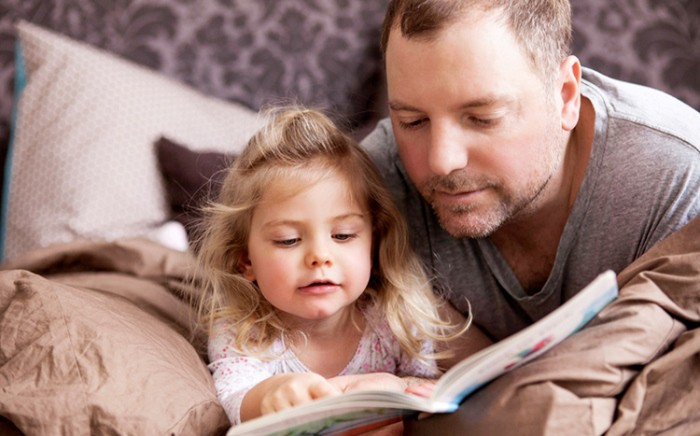 Competencia Identidad Brindarle seguridad con palabras y acciones de expresarle abrazos y siempre reconocer que él puede lograrlo.Brindarle la oportunidad de demostrar su autonomía en pequeñas tareas como llevarlos platos  y colocar mesa.En cada momento de la vida cotidiana dentro del hogar diario estimularlo a jugar a simón dice logrando que  valore lo que dios jehová le ha dado como es su ser y ahí su cuerpopor ello explícale que es importante que lo aseeQue lo cuideQue se aleje de objetos peligrosos para su salud de nuestro cuerpoPapito mamita lo importante que es que  el niño prevenga el contagio de covid-19.Ayude a lavar sus juguetes Participe en lavar sus alimentosEnfatizarle a tu niño la importancia lavar sus manos antes y después de tomar sus alimentos para que lo realice en forma autónoma porque lo identifica como esencial para no contagiarse del covid-19.Es importante que  se promueva  que dibuje su cuerpo  en este proceso  va iniciar con garabatos ,bolitas palitos  bríndale palmadas y sonrisas de elogio de sus avances  para que su niño todos los días   madure su nivel de  cómo va representar su dibujos .Finalmente ayudar a consolidar la maduración de la conciencia de su  niño que asume sus funciones para ello ayúdelo a redactar  su línea de tiempo con fotos reales desde que se levanta.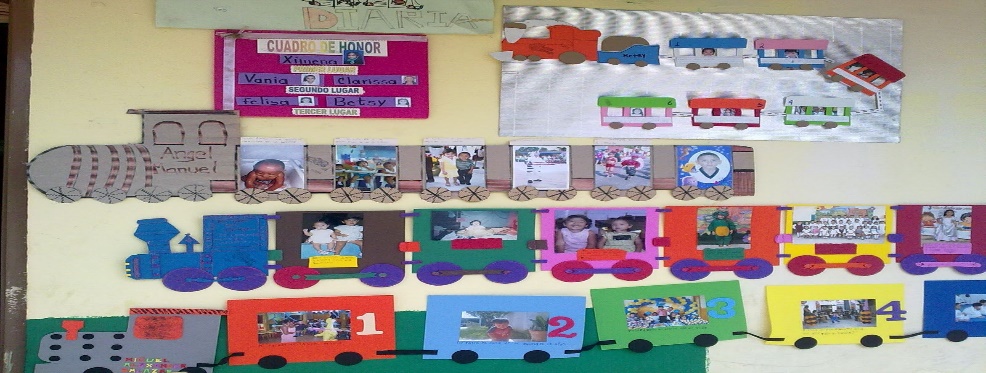 Competencia Convivencia Lograr la maduración de su desarrollo ético cuando observa una película preguntarle si esa acción en buena o mal y que siempre debe hacer lo que su corazón le inspira y que a dios jehová le gustaría una buena acción de decidir siempre por lo buenoCompetencia Se comunica oralmente.Motivarlo a  repetir trabalenguas  musicales.Mostrar su alegría cuando repite rimas musicales.Conllevarlo a leer  Pictogramas Lograr  la  Descomposición silábica  de  plabra snuevas como mas-to-don-de  con 4 movimientos cuerpoMamita  apóyeme  a  renombrar  laos objetos cuando el niño lo señale.Motívelo a armar sanduich  de verdad  para poder estructurar  las oraciones Pregúntele :¿Que  elaboraste?El niño dirá pan con tortilla y jugo de piña.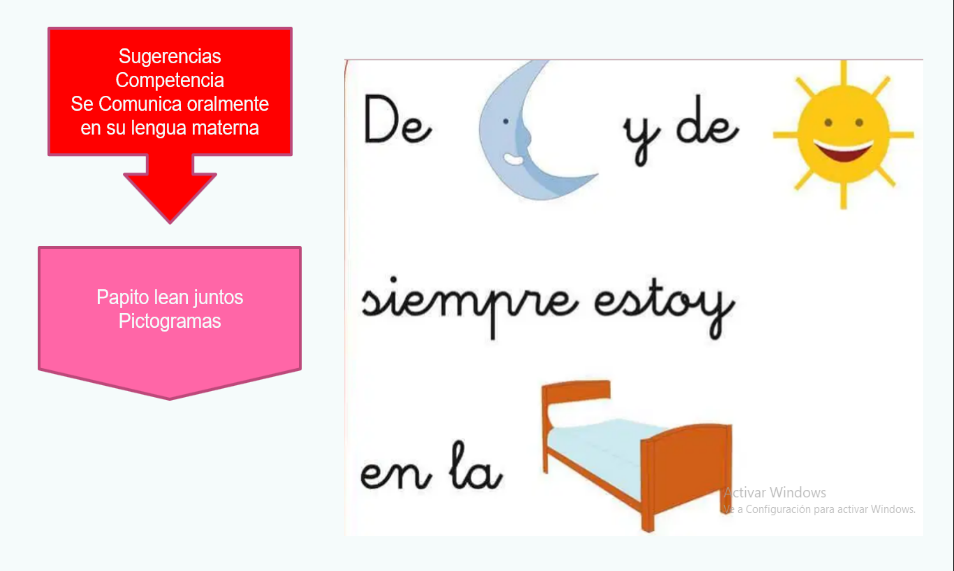 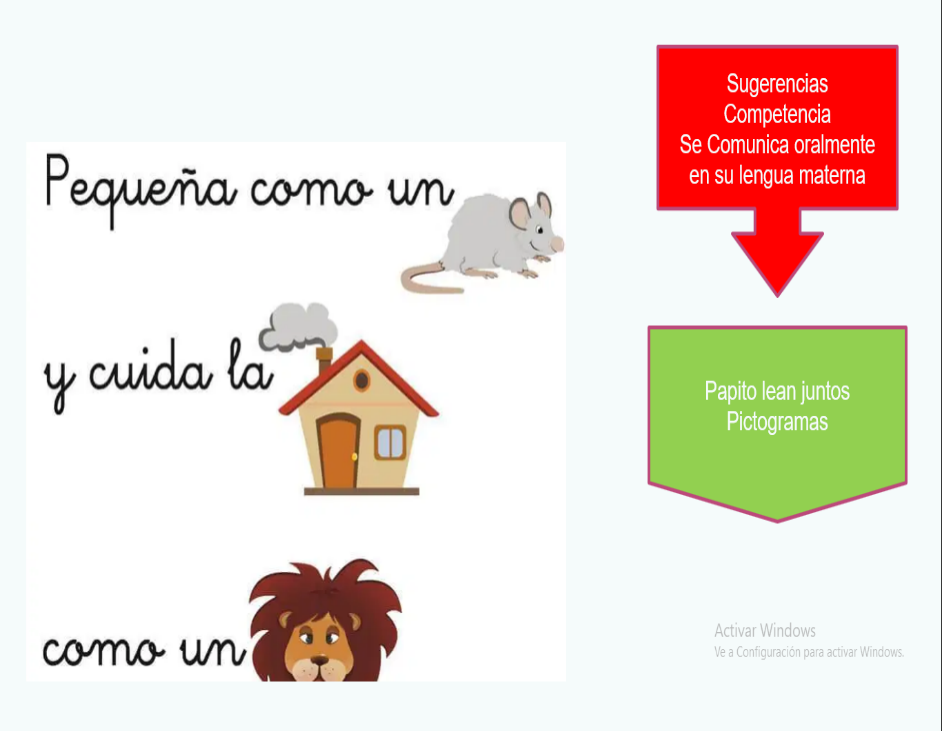 Competencia  lee textos escritos.Establezca los días lunes de lectura de cuentos y formula preguntas que le promuevan pensar.Competencia Crea proyectos desde los lenguajes artísticosMotivarlo a tocar su tamborConllevarlo a  crear  sonidos distintos utilizando el cajón Démosles libertad para preguntar, dar sus opiniones y ser curiosos, así desarrollarán un pensamiento creativo y crítico.Aperturar el espacio para crear su mesita de dibujo y expresión donde todos los miércoles juntos papa y mama van a dibujar.Competencia Resuelve problemas de cantidad Marcando  con un (x)  a leer y renombra que número ya esta pasando  hoy estoy  marcando el 13 de junio hoy mañana  marcare 14 junio  en el calendario. Darle la oportunidad matematizar creando una tienda en casita .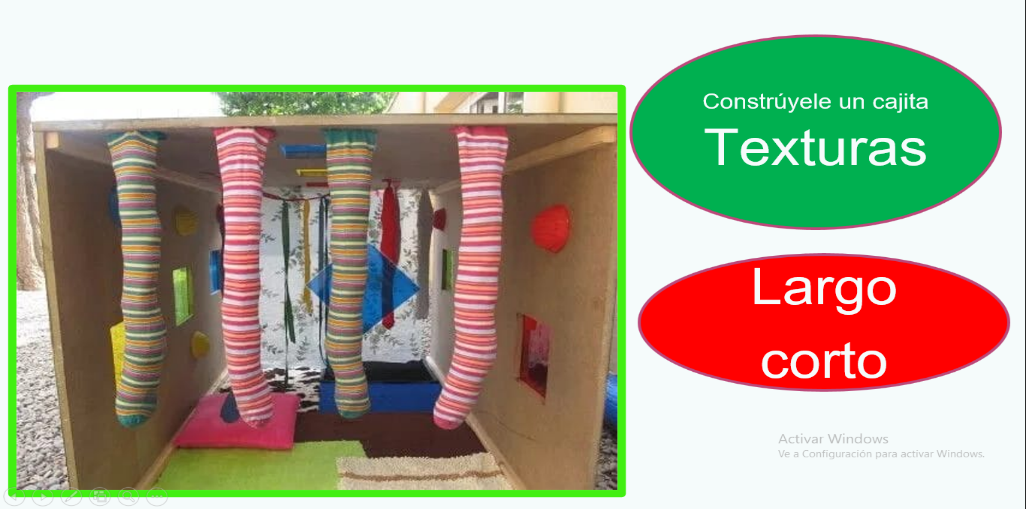 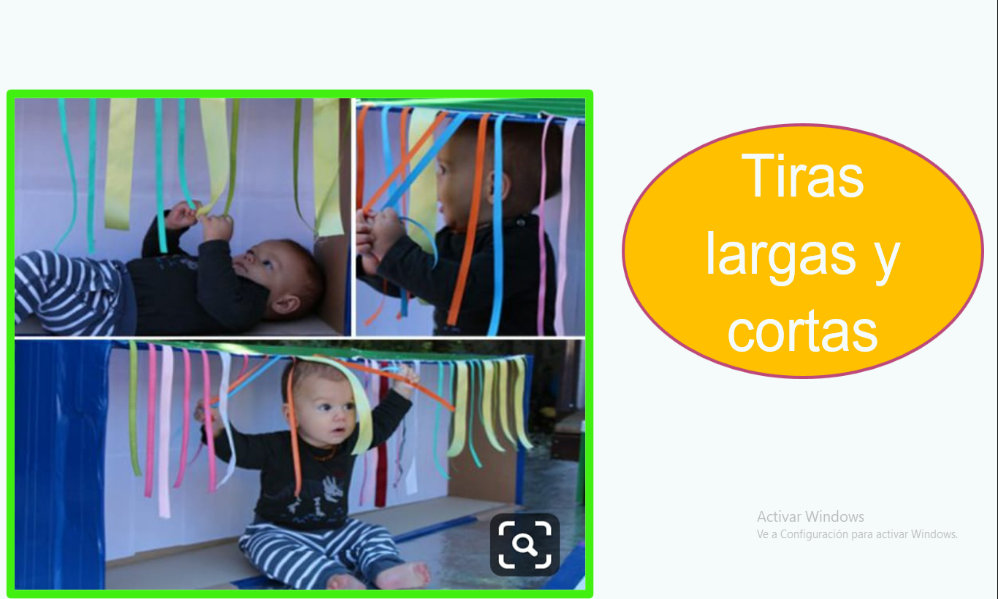 Resuelve Problemas de forma  movimiento y localización Sugerencias en imágenes 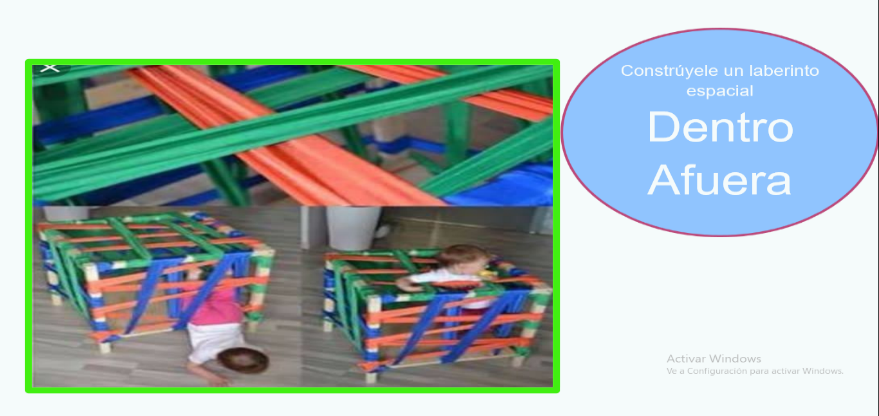  4 años  y 5 años 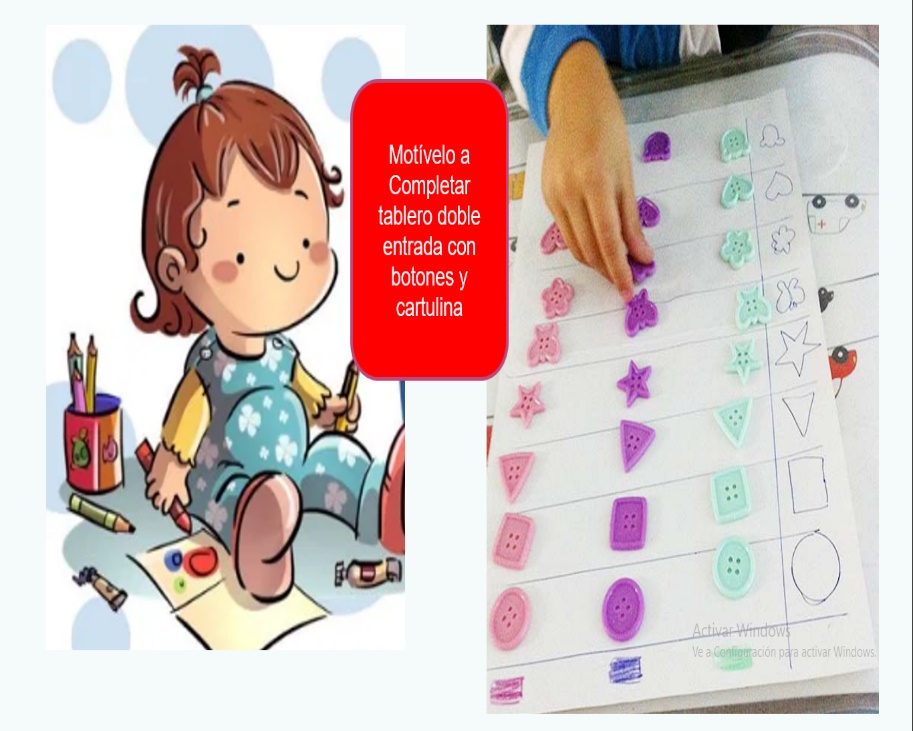 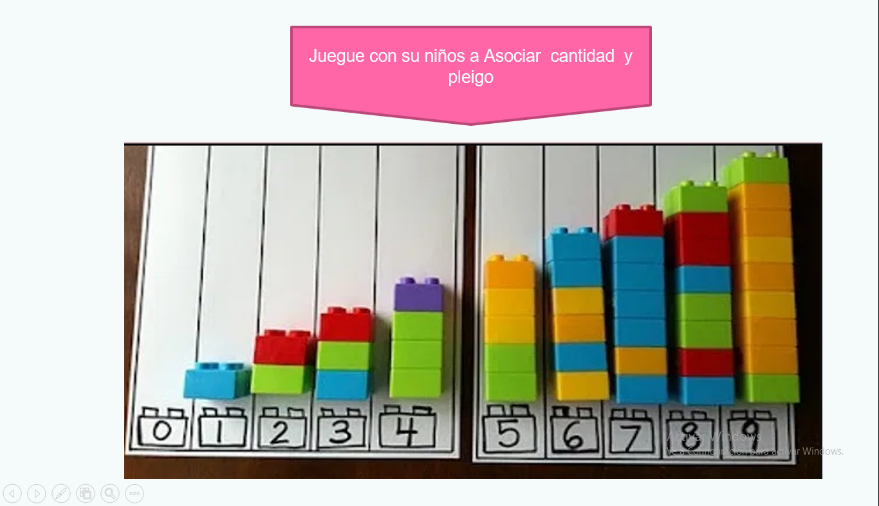 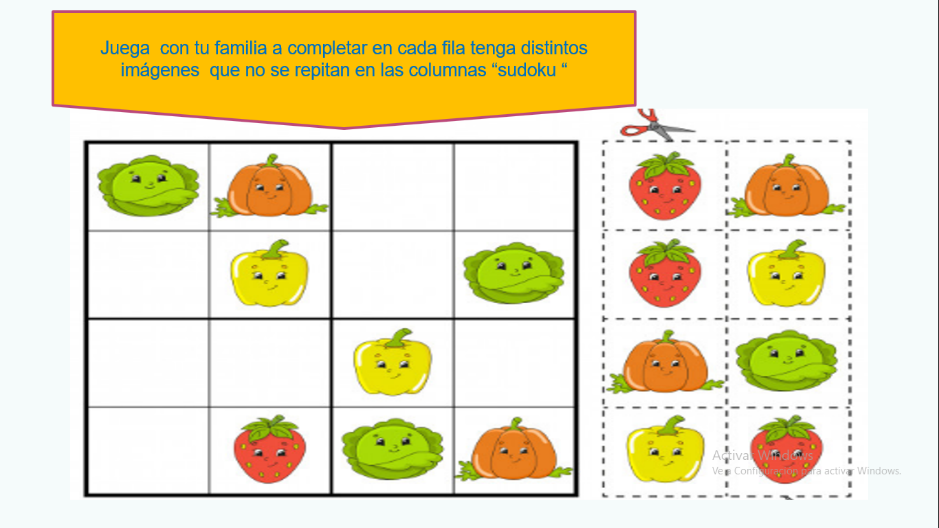 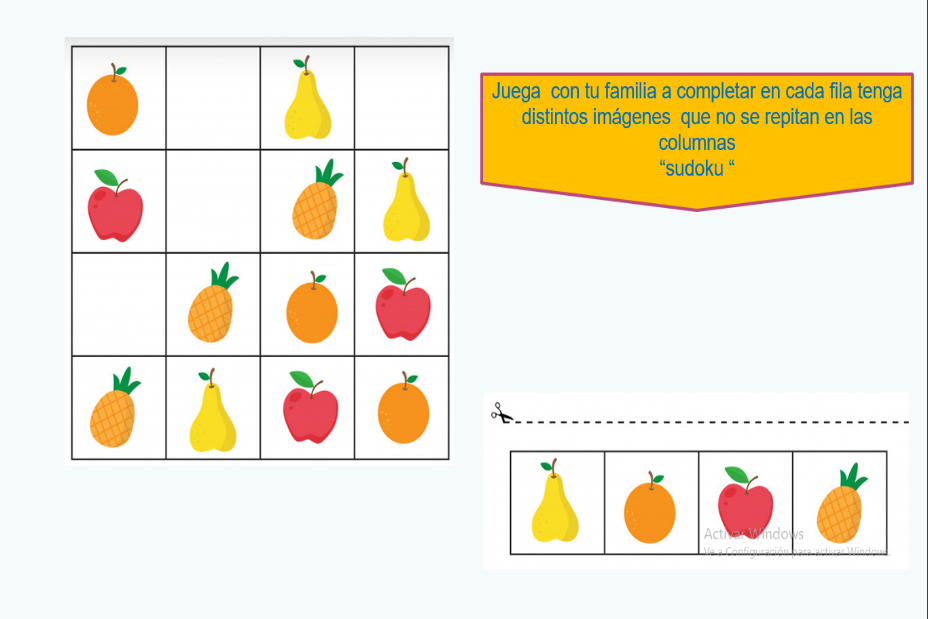 Competencia Se desenvuelve de manera autónoma a través de su motricidad.Ayudar  tender ropa utilizando ganchitos.Jugando con las pinzas están trabajando la fuerza en dedos y mano, y al m ismo tiempo la estabilidad en el codo y el hombro.Podemos facilitarles herramientas reales y destornilladores cortos para los más pequeños para que practiquen su destreza y mejoren su coordinación óculo-manual y su motricidad fina.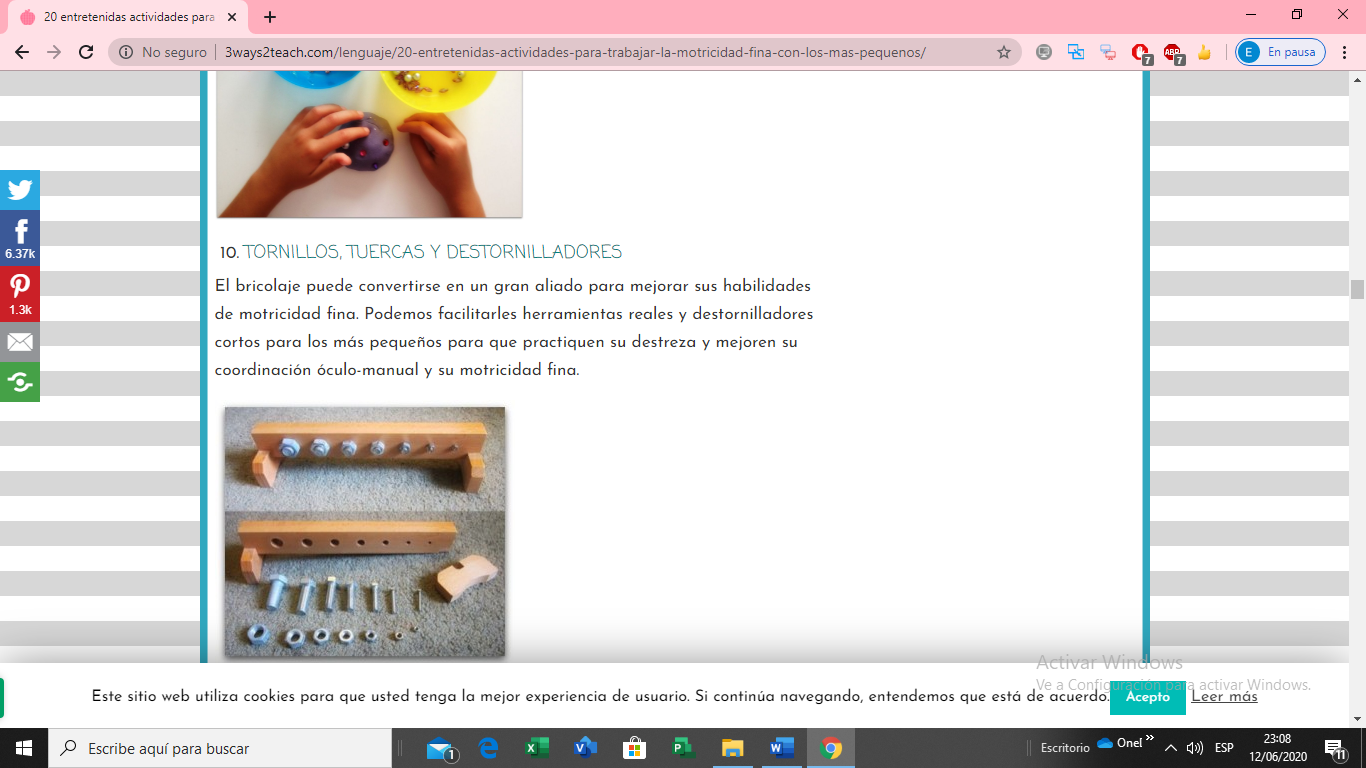 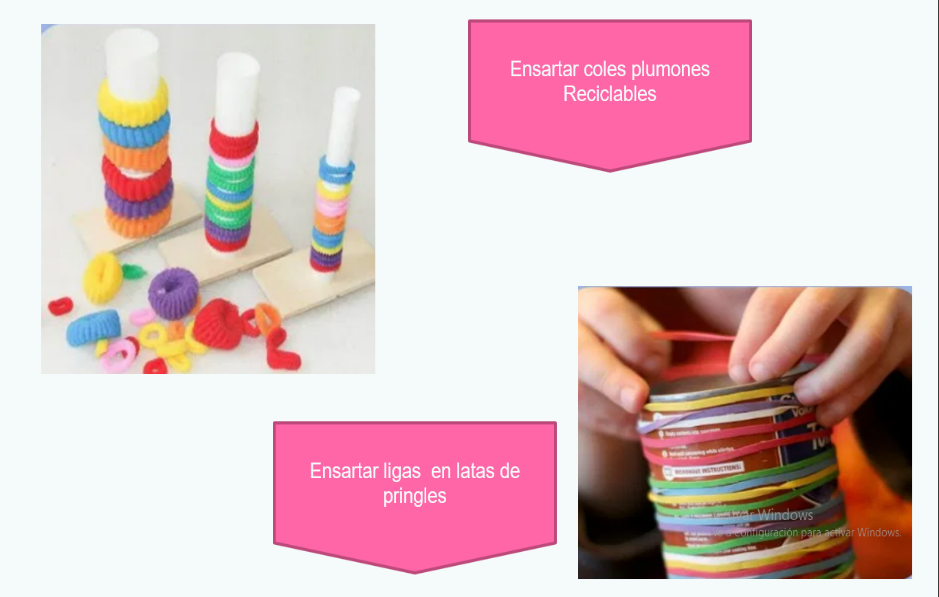 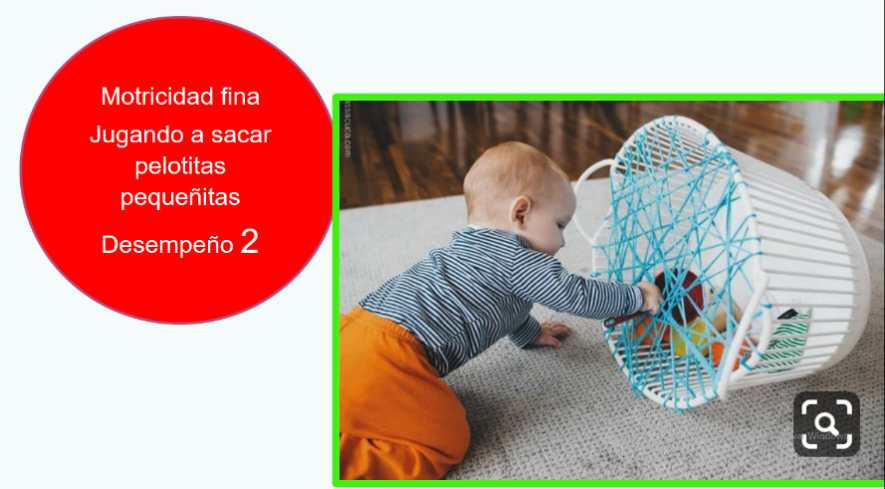 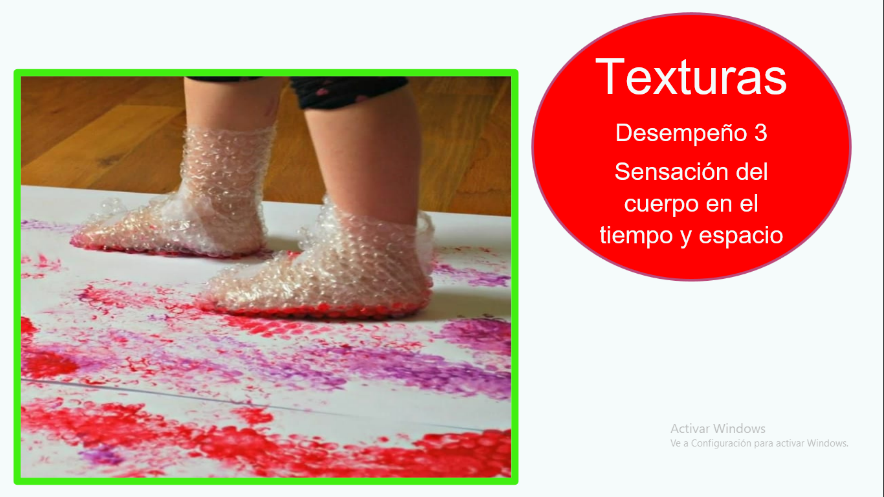 N°ASPECTOS A EVALUARITRIMIITRIMIIITRIM01Es respetuoso saludando en el aula virtual.     A02Acompaña  a su niño(a) viendo el programa “Aprendo en casa”     A03Respeta y cumple el horario de atención del aula virtual.     A04Envía como evidencias de aprendizaje fotos, videos de su hijo(a).     A05Envía de manera oportuna sus retos asignados en el día.     A06Justifica la inasistencia de su niño(a), salud u otro motivo en el aula virtual.     A07Asiste y cumple los acuerdos tomados en el aula e Institución.     B08Participa y colabora en las actividades programadas en el aula (Proyectos, Asamblea, Talleres).     B09Participa en las actividades de aprendizaje de actividades de adecuación curricular por el contexto. Del niño. Festival  virtual  por  Día de la MadreFestival  virtual  Día del PadreFestival  virtual  Día del MaestroFestival  virtual   Fiestas Patrias     C     C     ---     ---TRIMESTREFIRMA DEL PP.FF.DOCENTEIANA PARDAVE MIRANDAIIIII